2024年世界知识产权报告发布会世界知识产权组织（产权组织）主办2024年5月2日，日内瓦–下午2时至4时临时日程安排产权组织国际局编拟13.00 - 14.00	社交午餐会与《世界知识产权报告》的作者、日内瓦地区的国家和国际政策制定者、经济学家和学者见面（仅限现场）14.00 - 14.10	开幕词马尔科·阿莱曼先生，世界知识产权组织（产权组织）知识产权和创新生态系统部门（生态部门）助理总干事14.10 - 14.45	主旨发言“产业政策和经济复杂性”主旨发言人：Ricardo Hausmann先生，哈佛大学增长实验室主任兼肯尼迪学院Rafik Hariri国际政治经济学实践教授，美利坚合众国（美国）剑桥主持人：卡斯滕·芬克先生，产权组织生态部门经济学与数据分析部首席经济学家，日内瓦14.45 - 15.00	介绍《2024年世界知识产权报告》产权组织生态部门经济学与数据分析部创新经济科团队，日内瓦15.00 - 15.40	利用创新能力的政策和倡议小组讨论小组专家：Debisi O. Araba先生，环境政策中心伦敦帝国学院访问研究员，内罗毕Kate Edwards女士，Geogrify有限责任公司地理学家、首席执行官兼首席顾问，美国西雅图Ashish Mohan先生，印度工业联合会（CII）执行董事兼技术、创新和知识产权、设计、工业研究和学术部门负责人，新德里主持人：Intan Hamdan-Livramento女士，产权组织生态部门经济学与数据分析部高级经济学家，日内瓦Maryam Zehtabchi女士，产权组织生态部门经济学与数据分析部经济干事，日内瓦15.40 - 15.50	讨论开放发言和主持人虚拟提问15.50 - 16.00	结束语16.00	咖啡与小组专家和《世界知识产权报告》作者见面，进行非正式问答（仅限现场）[文件完]CC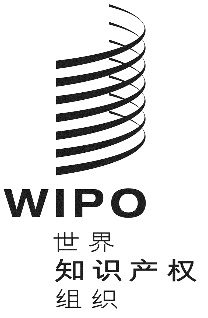 发布会发布会WIPR/GE/24/1 WIPR/GE/24/1 原文：英文原文：英文日期：2024年4月16日日期：2024年4月16日